Compétence : Se repérer sur un quadrillage.Consigne : Je colorie les cases comme sur le modèle.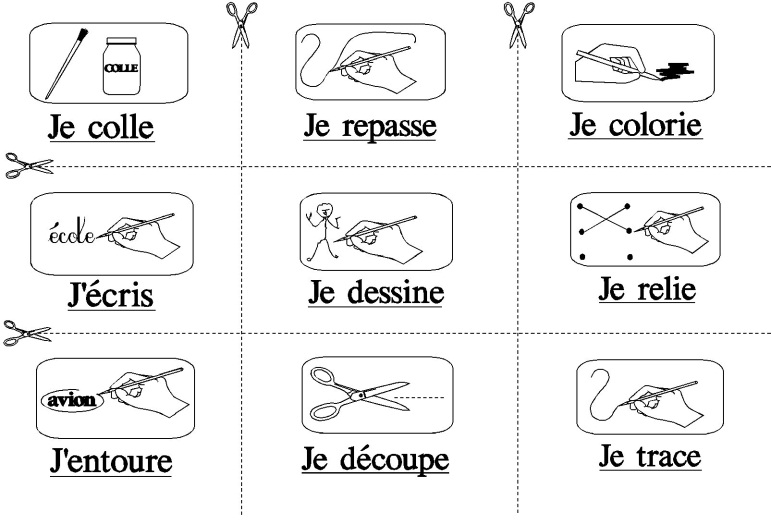 Prénom :Date :